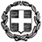 Δελτίο Τύπου                                            10/10/2012Από το Υπουργείο Παιδείας και Θρησκευμάτων, Πολιτισμού και Αθλητισμού  ανακοινώνεται ότι, σε εφαρμογή της αριθμ. 123222/Δ2/10-10-2012 (ΑΔΑ: Β4379-ΟΩΙ) συμπληρωματικής εγκυκλίου-πρόσκλησης, καλούνται να υποβάλουν αίτηση για μόνιμο διορισμό από 11.10.2012 έως και 15.10.2012, σε οποιαδήποτε Διεύθυνση Δευτεροβάθμιας Εκπαίδευσης επιθυμούν, υποψήφιοι εκπαιδευτικοί των κλάδων/ειδικοτήτων ΠΕ02, ΠΕ03, ΠΕ04.01, ΠΕ04.02, ΠΕ04.04, ΠΕ04.05, ΠΕ10, ΠΕ12.04, ΠΕ12.05 και ΠΕ12.06, οι οποίοι είναι εγγεγραμμένοι στους πίνακες επιτυχόντων του ΑΣΕΠ του έτους 2008 (αριθμ. 2Π/2008, 3Π/2008 και 5Π/2008 Προκηρύξεις) (ποσοστό 60%), για την κάλυψη σαράντα πέντε (45) κενών οργανικών θέσεων, που διατέθηκαν σε υποψηφίους από τους πίνακες διοριστέων του ΑΣΕΠ του έτους 2008 και δεν καλύφθηκαν μετά τους διορισμούς που πραγματοποιήθηκαν για το σχολικό έτος 2012-2013.Δικαίωμα υποβολής Αίτησης-Δήλωσης έχουν οι εγγεγραμμένοι στους οικείους πίνακες επιτυχόντων, οι οποίοι διατέθηκαν με την αριθμ. 244/27-9-2012 απόφαση του Γ’ Τμήματος του ΑΣΕΠ, για την πλήρωση των ως άνω θέσεων, λόγω νομίμου παρατάσεως του πίνακα επιτυχόντων για το σχολικό έτος 2012-2013, και μόνο αυτοί, όπως έχουν περιληφθεί στο συνημμένο στην ανωτέρω εγκύκλιο-πρόσκληση πίνακα αποδεκτών και με τη φθίνουσα σειρά που αναφέρονται σε αυτόν.  Οι υποψήφιοι οφείλουν να τηρήσουν τις προθεσμίες υποβολής των αιτήσεων, δεδομένου ότι δεν θα δοθεί καμία παράταση.